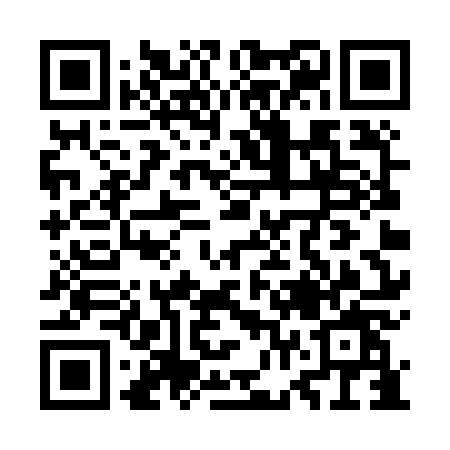 Prayer times for Cheongdo County, South KoreaWed 1 May 2024 - Fri 31 May 2024High Latitude Method: NonePrayer Calculation Method: Muslim World LeagueAsar Calculation Method: ShafiPrayer times provided by https://www.salahtimes.comDateDayFajrSunriseDhuhrAsrMaghribIsha1Wed3:585:3312:224:077:128:412Thu3:575:3212:224:077:128:423Fri3:555:3112:224:077:138:434Sat3:545:3012:224:077:148:445Sun3:535:2912:224:087:158:456Mon3:515:2812:224:087:168:477Tue3:505:2712:224:087:178:488Wed3:495:2612:224:087:178:499Thu3:475:2512:224:087:188:5010Fri3:465:2412:214:087:198:5111Sat3:455:2312:214:087:208:5212Sun3:445:2312:214:087:218:5413Mon3:425:2212:214:087:228:5514Tue3:415:2112:214:097:228:5615Wed3:405:2012:214:097:238:5716Thu3:395:1912:214:097:248:5817Fri3:385:1912:214:097:258:5918Sat3:375:1812:224:097:269:0019Sun3:365:1712:224:097:269:0120Mon3:355:1712:224:097:279:0321Tue3:345:1612:224:107:289:0422Wed3:335:1512:224:107:299:0523Thu3:325:1512:224:107:299:0624Fri3:315:1412:224:107:309:0725Sat3:305:1412:224:107:319:0826Sun3:295:1312:224:107:319:0927Mon3:285:1312:224:117:329:1028Tue3:285:1212:224:117:339:1129Wed3:275:1212:234:117:349:1230Thu3:265:1112:234:117:349:1331Fri3:265:1112:234:117:359:13